		Haramaya University College of Education and Behavioral ScienceDepartment of Educational Planning and Management Questionnaire to be filled by teachersDear Participants, This questionnaire is designed to study the relationship of teachers’ job satisfaction and school culture. The objective of the study is purely academic. To this end, you are given an opportunity to express your opinion pertinent to the existing situation in your school. The value of this questionnaire relies on your genuine responses. The information gathered through this questionnaire will only be used strictly for academic purposes and will be kept confidential. Therefore, you are kindly requested to complete the questionnaire carefully. .Direction: - In responding to the questions please note the following.  All question raised here have equal importance to attain the objectives of the study. Hence, failure to complete any of them will negatively affect the overall study result.  Writing your name in any part of the questionnaire is not necessary.  Put “√ “marks in boxes and write your own opinion to the open questions.PART I: Background Information Direction: Please put a tick mark [  ] from the right option in the boxes provided.Gender                    Male                                             Female    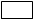 Age in Years less than 25            26-30             31-35               36-40            41-45              above45Educational Qualification         Certificate                 Diploma                Degree                  Masters Teaching  Experience in Year     0-5                  6-10                 11 -15               16-20               21-25               above 255) Basic salary per month (in Birr) less than 2000                2001-2500                2501-3000                 3001-3500                      4001-4500                   4501-5000                Above 5000   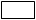 6) Marital  Status         Single                      Married                       Divorced                      Widowed PART II: Job satisfaction Related FactorsDirection: The items indicated in the table below require the level of your job satisfaction. You are kindly requested to read each item and make a tick (√) mark on the space provided in the table that reflects the extent of your satisfaction with your job.29) As a teacher, what are the factors that give you most job satisfaction in your school?________________________________________________________________________________________________________________________________________________________________ _________________________________________________________________________________________30)As a teacher what are the factors that give you least job satisfaction in your school?____________________________________________________________________________________________________________________________________________________________________________________________________________________________________________________________________________________31) In your view, what is the effect of lack of job satisfaction on teachers in your school?____________________________________________________________________________________________________________________________________________________________________________________________________________________________________________________________________________________32) In your view what can be done to raise the job satisfaction levels of teachers in your school?____________________________________________________________________________________________________________________________________________________________________________________________________________________________________________________________________________________Part IIIDirection: The items indicated in the table below contains items related your school culture. You are kindly requested to read each item and make a tick (√) mark on the space provided in the table that reflects the extent of your agreement.===========THANKS===========NoItemsVery    LowLowMediumHighVery HighRelated with School policy & Administration1The policies and practices towards teachers of this school 2School policies and the way in which they are administered 3The  way teachers are informed  about  school policy 4The way school policies are put into practice  Related with Interpersonal relationship with supervisor & salary5The way  my supervisor  and I understand each other  6 The technical “ Know-how” of my supervisor  7The competence of my supervisor in making decision 8The amount of pay I get for the work I do 9The chance to make as much money as my friends 10How my pay compares with that for similar jobs in other schools 11The pay I get compared with the amount of work I do 12How my pay compares with that of other workersRelated with Work Condition13The verity in my work 14The number of students in your classroom  15 The chance to be active much of the time  16 The chance to do work that is well suited to my abilities 17The physical surroundings where I work 18The routine in my work 19The pleasantness of working condition 20 Being able to busyRelated with Interpersonal relationship with Subordinates21The spirit of cooperation among my co-workers 22The chance to develop close friendship with my co-worker23The friendliness of my co-worker24The way my co-workers get along with each other NoItemsVery    LowLowMediumHighVery HighRelated with Job security andStatus25My job security 26The way my  job  provides for a secure future 27How my job is steady  28The social position in the community that goes with the job NoItemsS. agreeAgree Neutral Disagree  S.DisagreeProfessional development       51Teachers utilize professional networks to obtain information and resources for classroom instruction.2Teachers regularly seek ideas from seminars, colleagues, and conferences.3Professional development is valued by the faculty.4Teachers maintain a current knowledge base about the teaming process.5The faculty values school improvement.Collaborative leadership      116Leaders value teachers' ideas.7Leaders in this school trust the professional Judgments of teachers.8Leaders take time to praise teachers that perform well.9Teachers are involved in the decision-making process.10Leaders in our school facilitate teachers working together11Teachers are kept informed on current issues in the school.12My involvement in policy or decision making is taken seriously.13Teachers are rewarded for experimenting with new ideas and techniques.14Leaders support risk-taking and innovation in teaching.15Administrators protect instruction and planning time.16Teachers are encouraged to share ideas.Teacher collaboration        617Teachers have opportunities for dialogue and planning-across grades and subjects.18Teachers spend considerable time planning together.19Teachers take time to observe each other teaching.20Teachers are generally aware of what other teachers are teaching.21Teachers work together to develop and evaluate programs and projects.22Teaching practice disagreements are voiced openly and discussed.Unity of purpose        523Teachers support the mission of the school.24The school mission provides a clear sense of direction for teachers.25Teachers understand the mission of the school.26The school mission statement reflects the values of the community.27Teaching performance reflects the mission of the school.Learning partnership    428Teachers and parents have common expectations for student performance.29Parents trust teachers' professional judgments.30Teachers and parents communicate frequently about student performance.31Students generally accept responsibility for their schooling, for example they engage mentally in class and complete homework assignments.Collegial support       432Teachers trust each other.33Teachers are willing to help out whenever there is a problem.34Teachers' ideas are valued by other teachers.35Teachers work cooperatively in groups.